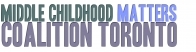 Monday May 16th   2016Coalition Meeting10:00 am- 12:00 pmCAS of Toronto Room 7-2Agenda ItemContentTime/FacilitatorWelcomeMinutes of April 18th 2016 Business ArisingMinute TakerIan- 5 minutesShaden’s UpdateOTF evaluation toolParent Learning SessionsPaediatric Residents Sick Kids Hospital Advocacy CommitteeWorkgroups:Parent Event: Year 1Website and Social Media StrategyMonth-in-Review Leadership Team Meeting with OTF representatives Update and September 2016 Sleep and Routines WorkshopsContinue with small group discussions and work plans Shaden- 15 minutesIan- 5 minutesCindy H.- 15 minCoalition Members60 minutesCoalition MembersSector Updates/Program UpdatesOther15 minutesNext meetingSummer ScheduleMonday June 20th   20167th floor Room 7-2